Tilläggsförslag, ärende E3, Kommunstyrelsens sammanträde 2020-04-27Svar på remiss: Ansökan från Thorengruppen AB om godkännande som huvudman för utökning av befintlig fristående gymnasieskola vid Yrkesgymnasiet i Borås fr.o.m. 2021/2022Vänsterpartiet delar uppfattningen om de negativa konsekvenser, som en utökning av Yrkesgymnasiet i Borås skulle innebära, vilka beskrivs i Kommunstyrelsens yttrande. Det är dock en brist att Borås Stad i sitt yttrande inte tydligt förmedlar att slutsatsen kommunen drar av dessa negativa konsekvenser är att ansökan avstyrks.Med hänvisning till ovanstående yrkar Vänsterpartiet att Borås Stads yttrande tillförs texten:Borås Stad avstyrker därför att Yrkesgymnasiet i Borås beviljas utöka sin verksamhet.För Vänsterpartiet i Kommunstyrelsen Ida Legnemark och Stefan Lindborg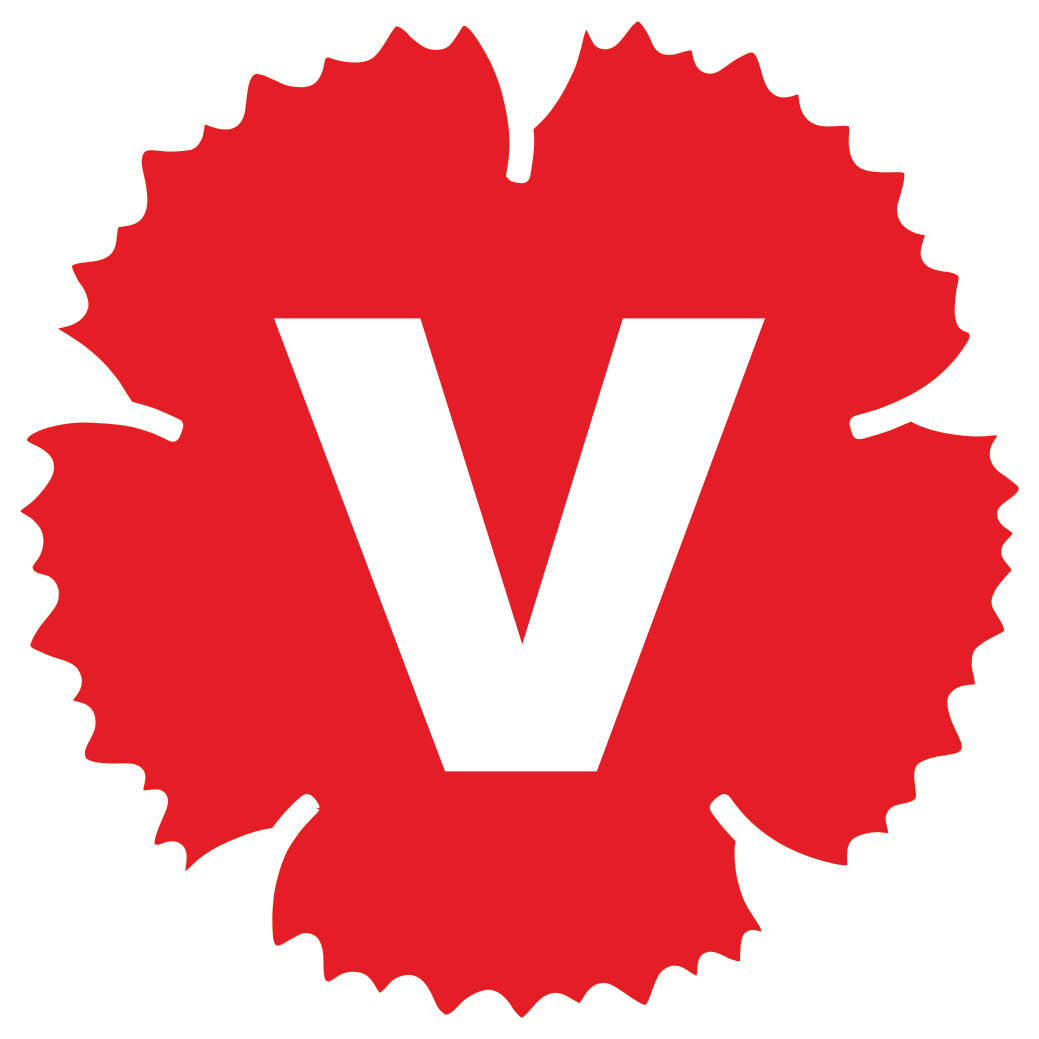 